Беседа: «Детям – о Великой Отечественной войне»ЦЕЛЬ: Формирование нравственно – патриотических качеств у детей старшего дошкольного возраста.Познакомить детей с событиями Великой Отечественной войны. Объяснить, что значит термин «Великая Отечественная»; дать представление о том, что она была освободительной, велась во имя мира, процветания и благополучия нашей Родины.Воспитывать чувство гордости за свой народ, стремление быть похожими на тех солдат, которые отстояли нашу Родину.Закрепить полученные знания детей о Великой Отечественной войне и том кто такие «ветераны войны»ПРЕДВАРИТЕЛЬНАЯ РАБОТА: Чтение рассказов на тему Великой Отечественной войны; книг, рисунков, военной техники.  Рассматривание медалей на картинках.ОБОРУДОВАНИЕ: плакаты, картинки  о Великой Отечественной войне.ХОД БЕСЕДЫ:Воспитатель: Дети, послушайте стихотворение:ТишинаМне, солдату, особых усилий не надо,Чтобы в памяти вновь громыхала война.Лишь закрою глаза - и в душе канонадаИ в ушах, оттого, что оглох, тишина.Тишина...Сколько раз средь военного гулаЯ мечтал, чтоб хоть часик побыть в тишине.Тишина...Вспоминая родной переулок,Слышал я, как сады шелестят при луне. Тишина...Я не знал, что на свете дороже,Чем пришедшая вдруг, после боя, она,Тишина...И осинник в предутренней дрожи,И прильнувшая к берегу молча, волна. А за речкой звенит, заливается лихоСоловей, будто гимны поёт в тишине...А когда на земле и спокойно, и тихо,Почему тишина у людей не в цене?(Ащеулов Вениамин)Воспитатель: Дети, давайте послушаем тишину мира. В этой тишине слышен шум ветра, пение птиц, гул машин. В ней не слышно звука выстрелов, рёва танков.75 – лет назад началась война. С кем воевал наш народ?(с фашистами).Фашисты хотели захватить нашу страну и превратить наш народ в рабов. Но у них ничего не получилось. Весь наш народ встал на защиту своей страны, на борьбу с фашистами.- Посмотрите на этот плакат. Его нарисовал Ираклий Моисеевич Таидзе и назвал «Родина – мать зовёт!»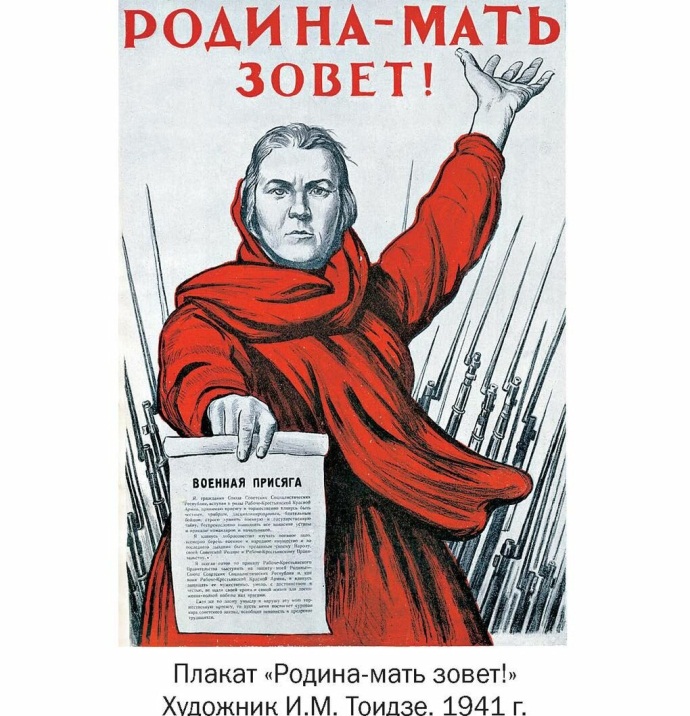 - Куда же звала Родина – мать наш народ? Дети: На защиту Отечества.Воспитатель: Что ещё вы видите на плакате?- Почему за женщиной так много оружия?(дети высказывают свои предложения)Воспитатель: Эта женщина – мать зовёт своих сыновей и дочерей вступать ряды армии: быть честными, храбрыми, дисциплинированными бойцами, до последнего вздоха, быть преданными своему народу.- Посмотрите иллюстрацию « Проводы солдат на фронт».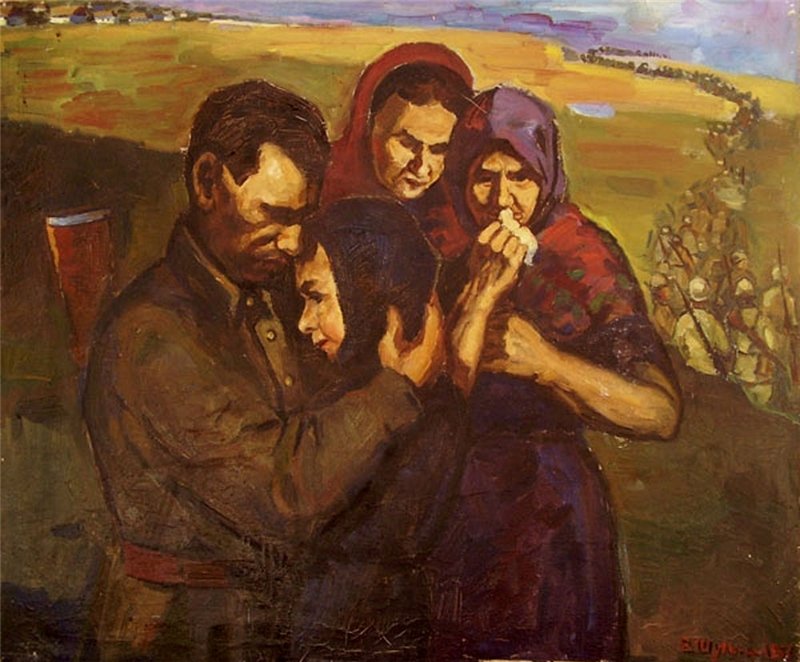 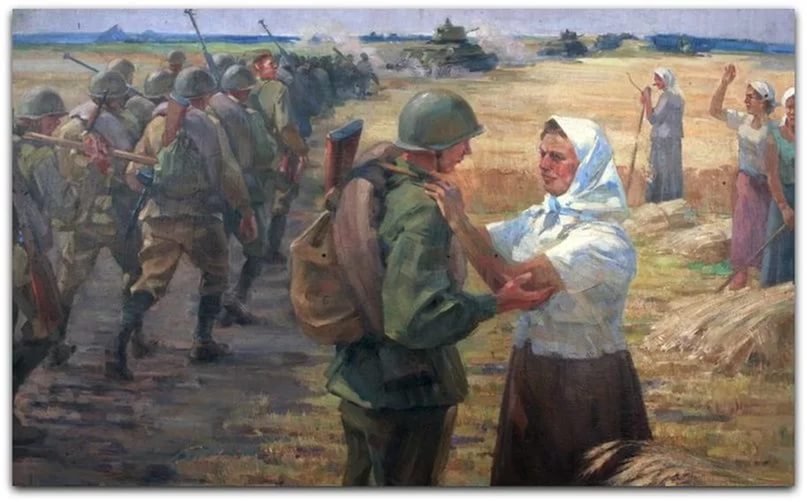 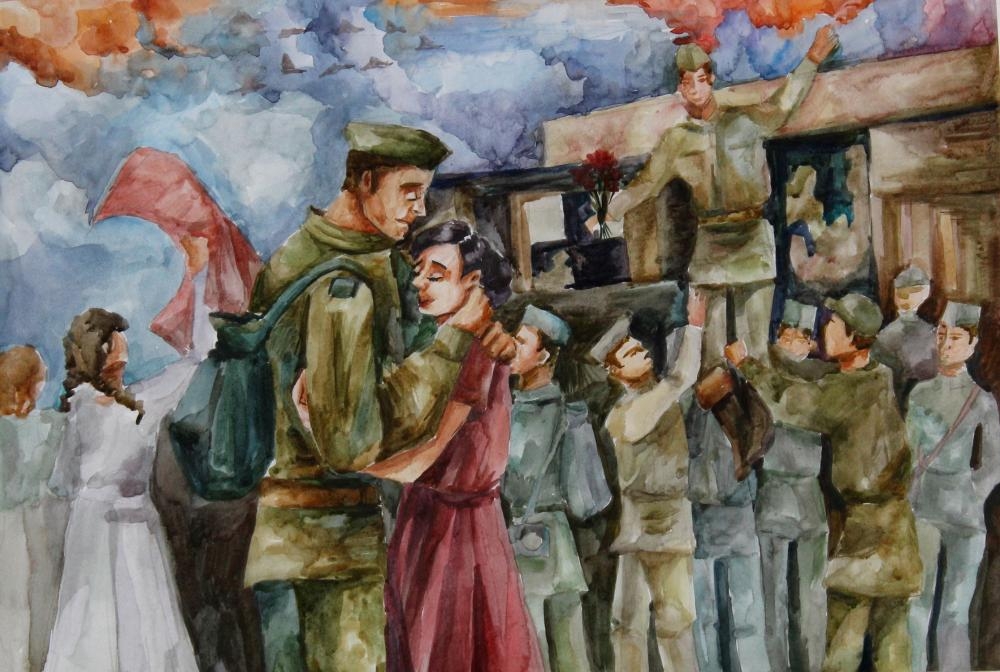 Воспитатель: Эта война была очень жестокая, принесла нашей стране большие разрушения и много горя. Кто из вас что – то знает о ней, слышал от взрослых, видел кино.(Заслушиваются рассказы детей, воспитатель дополняет ответы).- Бойцы сражались за каждый клочок земли, не желая уступать его врагам. На исходе были снаряды, гранаты, бутылки с зажигательной смесью. Но атака наших солдат была такой сильной, что немцы не выдержали и в панике бежали. ( Показ картин с боями солдат). 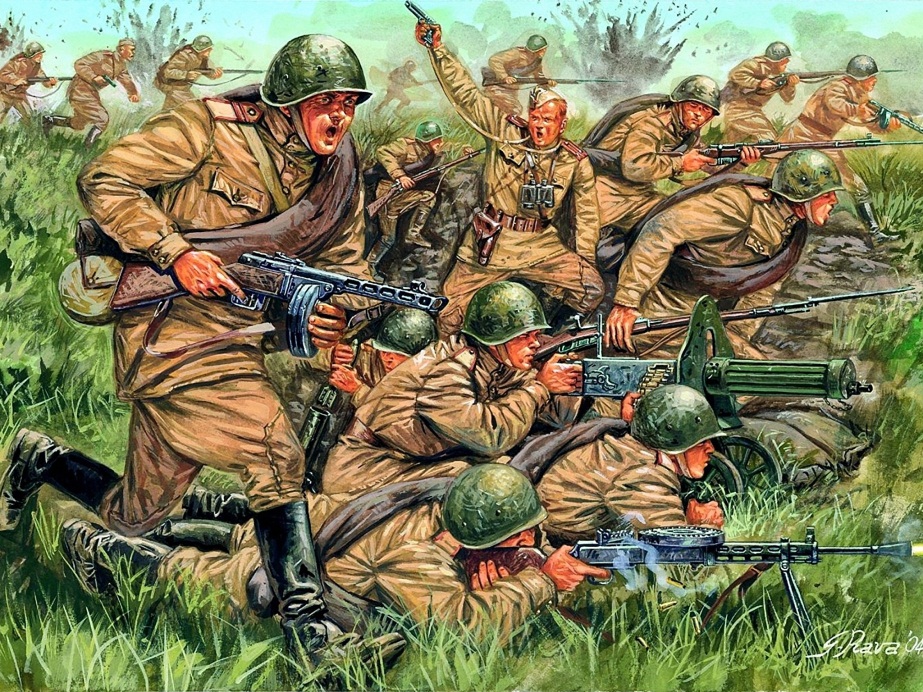 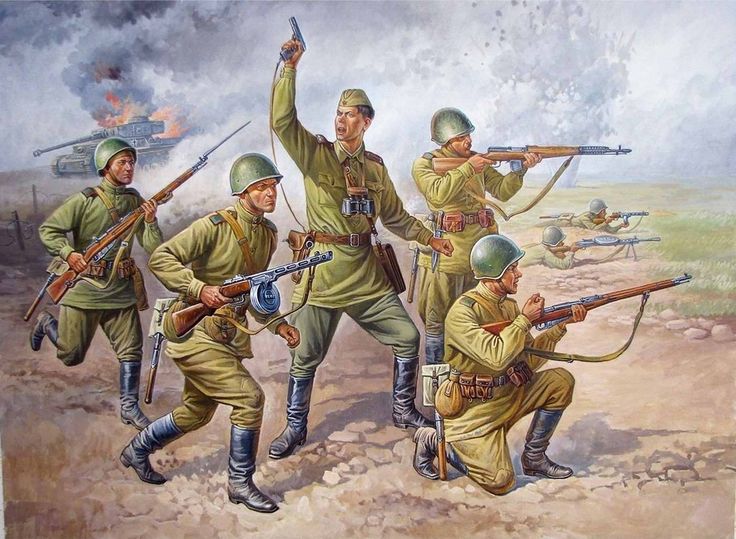 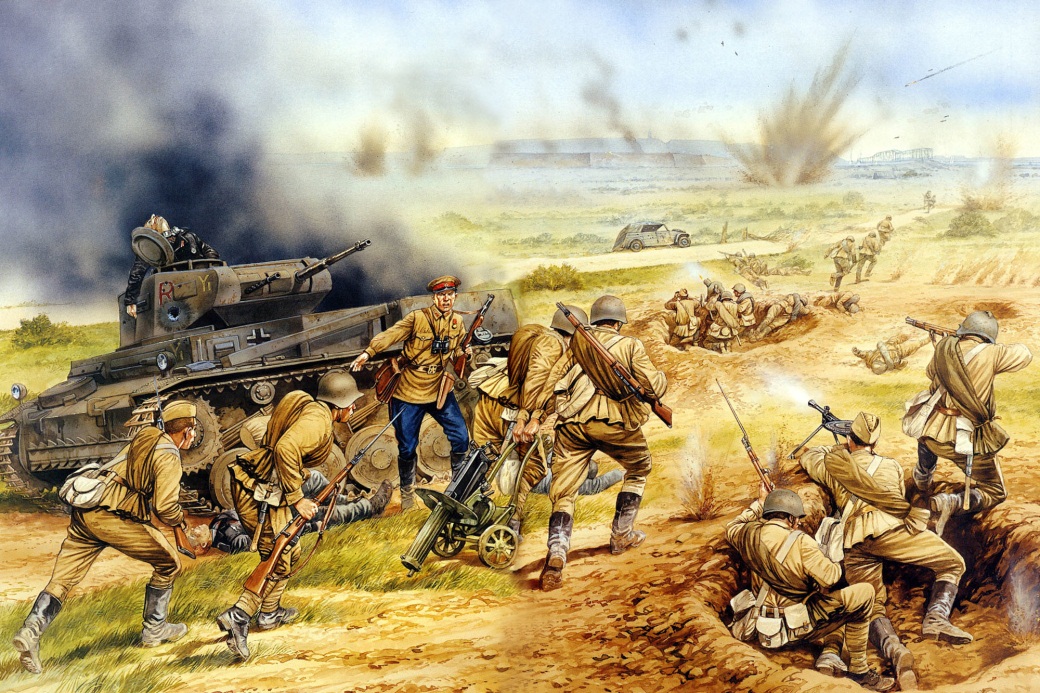 Мужество наших людей, готовность до последней капли крови защищать свою Родину нашли отражения во многих музыкальных произведениях той поры. Среди них есть песня, которая по силе духа стоит в ряду самых лучших произведений эпохи Великой Отечественной войны. Она называется «Священная война».Дети слушают песнюВоспитатель: На фронте нужны разные представители войск: Лётчики, танкисты, артиллеристы.Русские солдаты проявляли чудеса героизма. (Рассказ о героизме  А.Покрышкине).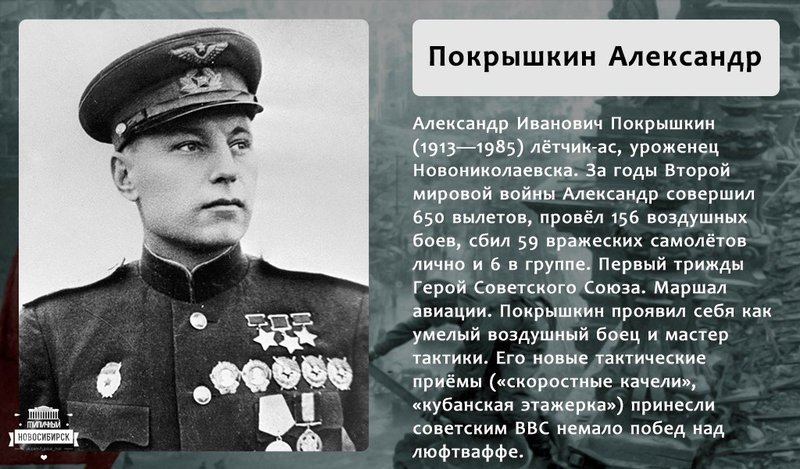 В честь прославленного летчика названа школа №14 в нашей станице.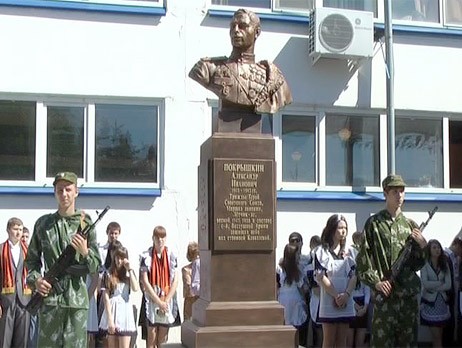 - Со всей ненавистью и яростью, накопленной в сердцах, бросались русские воины в суровый бой с фашистской армией, кидались в одиночку против танков.Воспитатель: Ребята, какие пословицы о Родине, об армии, о подвигах, о славе вы знаете?«Нет в мире краше Родины нашей»«Береги землю родимую, как мать любимую»«Человек без Родины, что соловей без песни»«Русский боец – всем молодец»«Герой – за Родину горой»Воспитатель: Наш народ свято чтит память погибших во время Великой Отечественной войны. Солдатам героям ставят памятники, обелиски, мемориальные доски. И в нашей станице, есть такие памятники, к которым мы всегда возлагаем цветы.(Показ фотографии)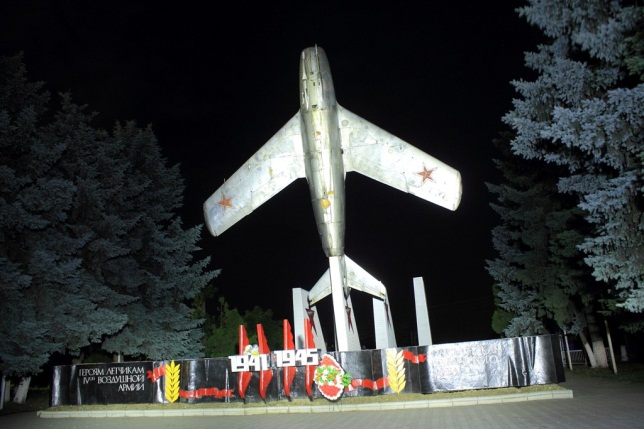 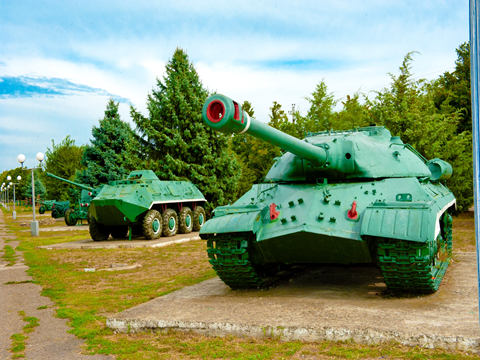 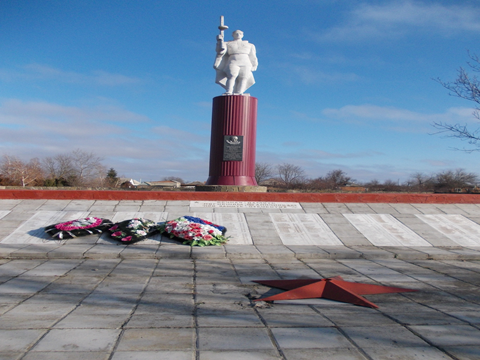 - Они напоминают нам о тех, кто отдал свою жизнь, героически сражаясь за Родину.Воспитатель: Оставшихся в живых героев – защитников нашей Родины с каждым годом становиться всё меньше. Этих людей называют ветеранами. В день победы они надевают свои военные награды: боевые ордена и медали. 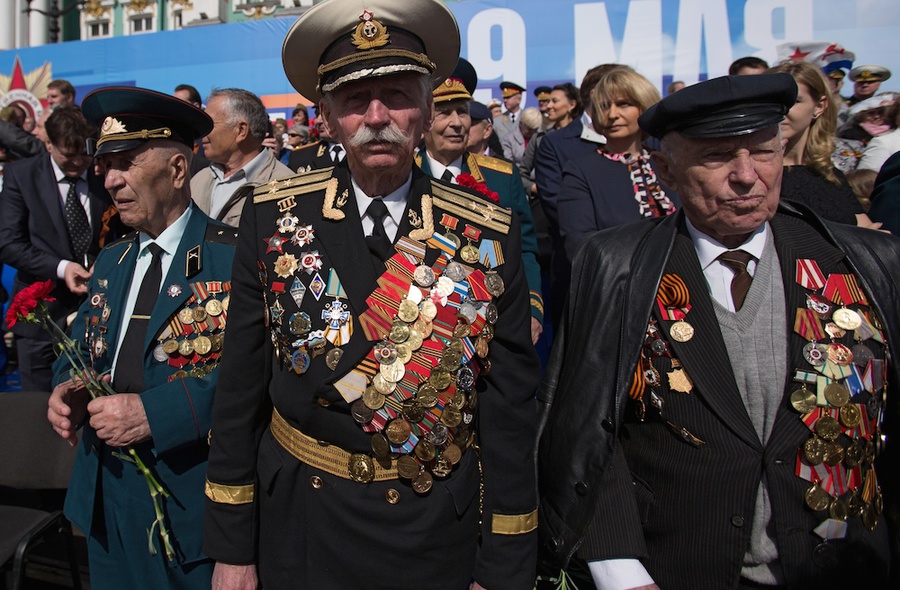 Воспитатель: Война закончилась 9 мая 1945 г. Этот день стал в нашей стране великим праздником. В честь победителей в Москве был устроен парад. Воины принесли на Красную площадь свои знамёна. А немецкие – с чёрными крестами – были втоптаны в землю в знак победы над фашизмом.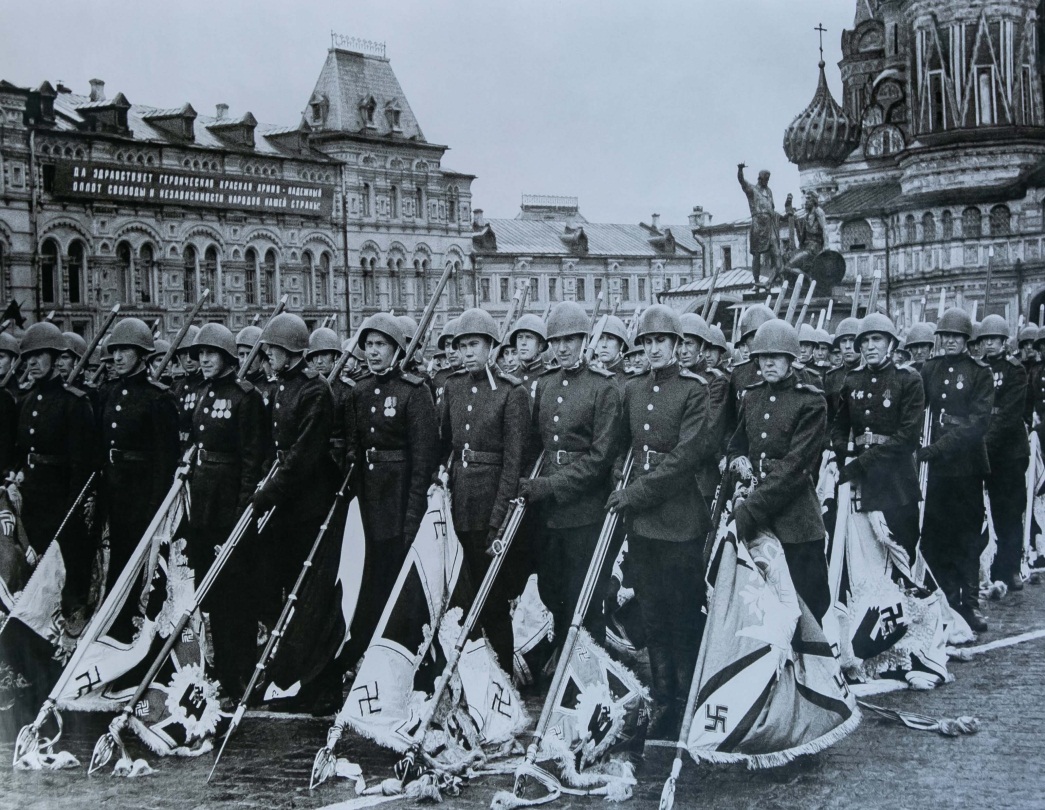 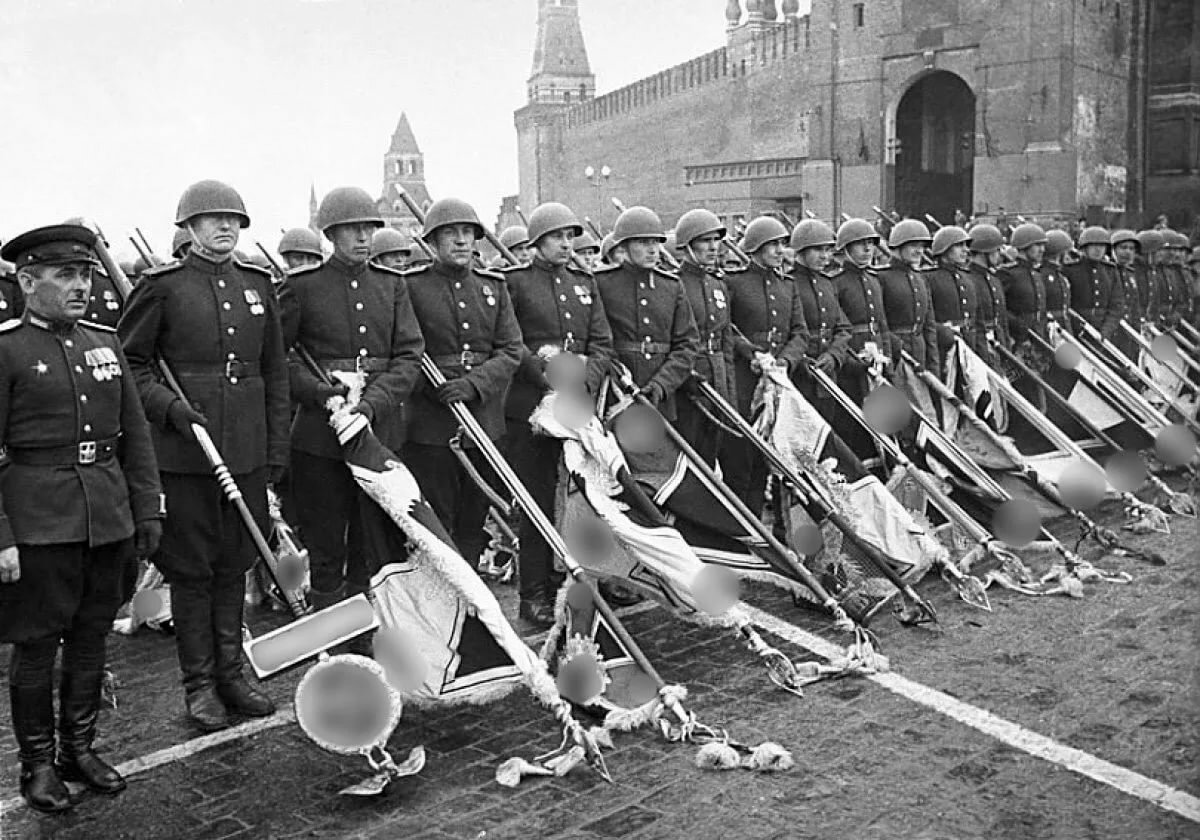 И теперь каждый год 9 мая в небе над Россией полыхает праздничный салют.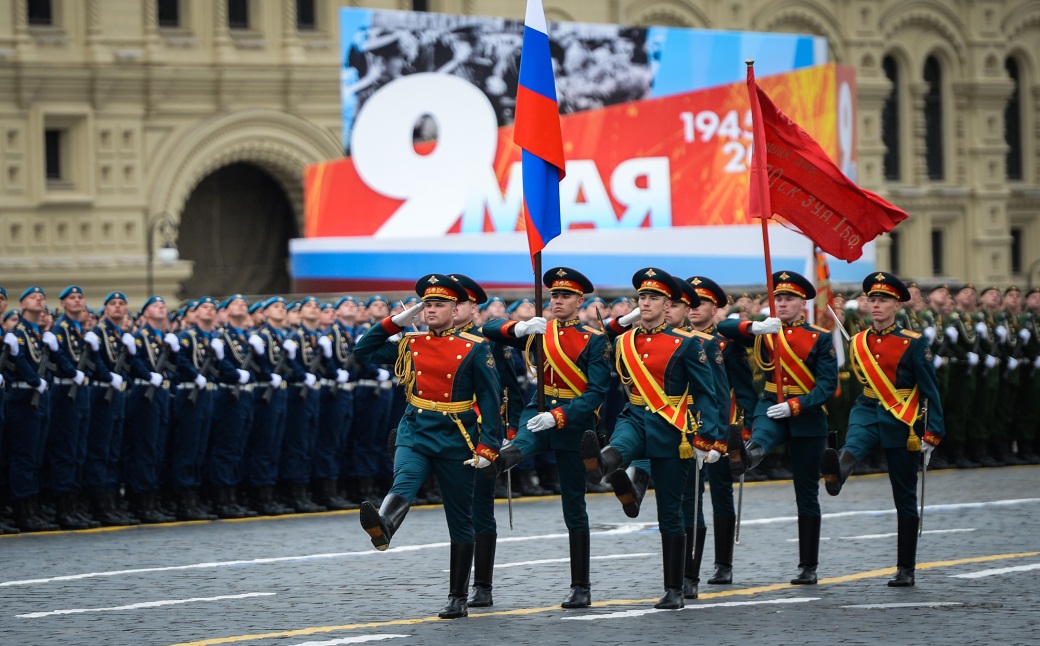 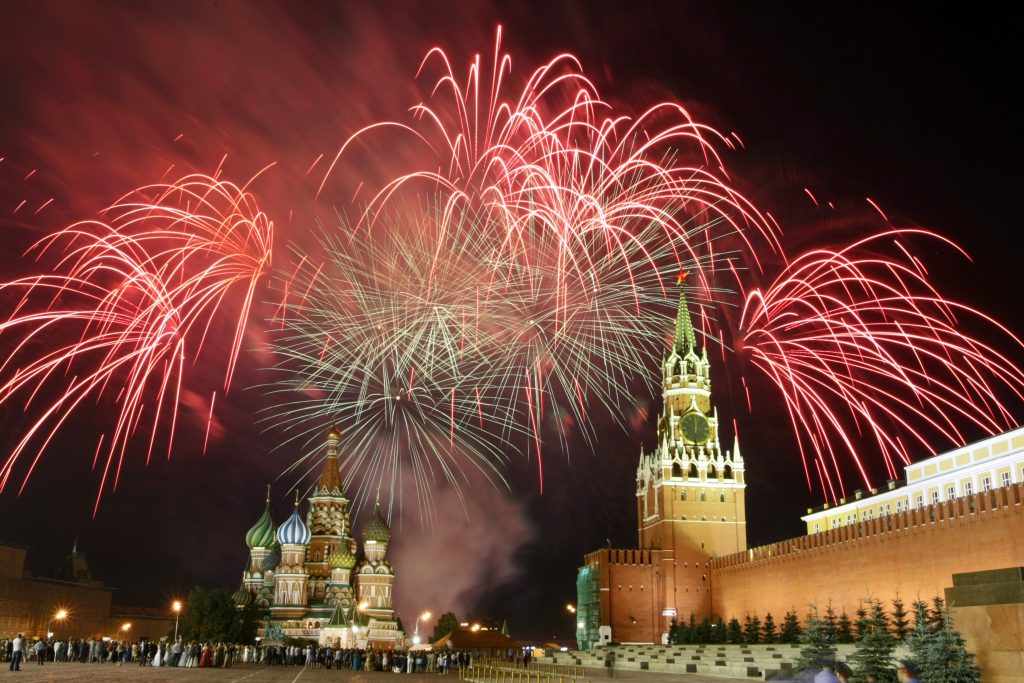 - И теперь мы все живём и радуемся, что нет войны и мы все свободны! 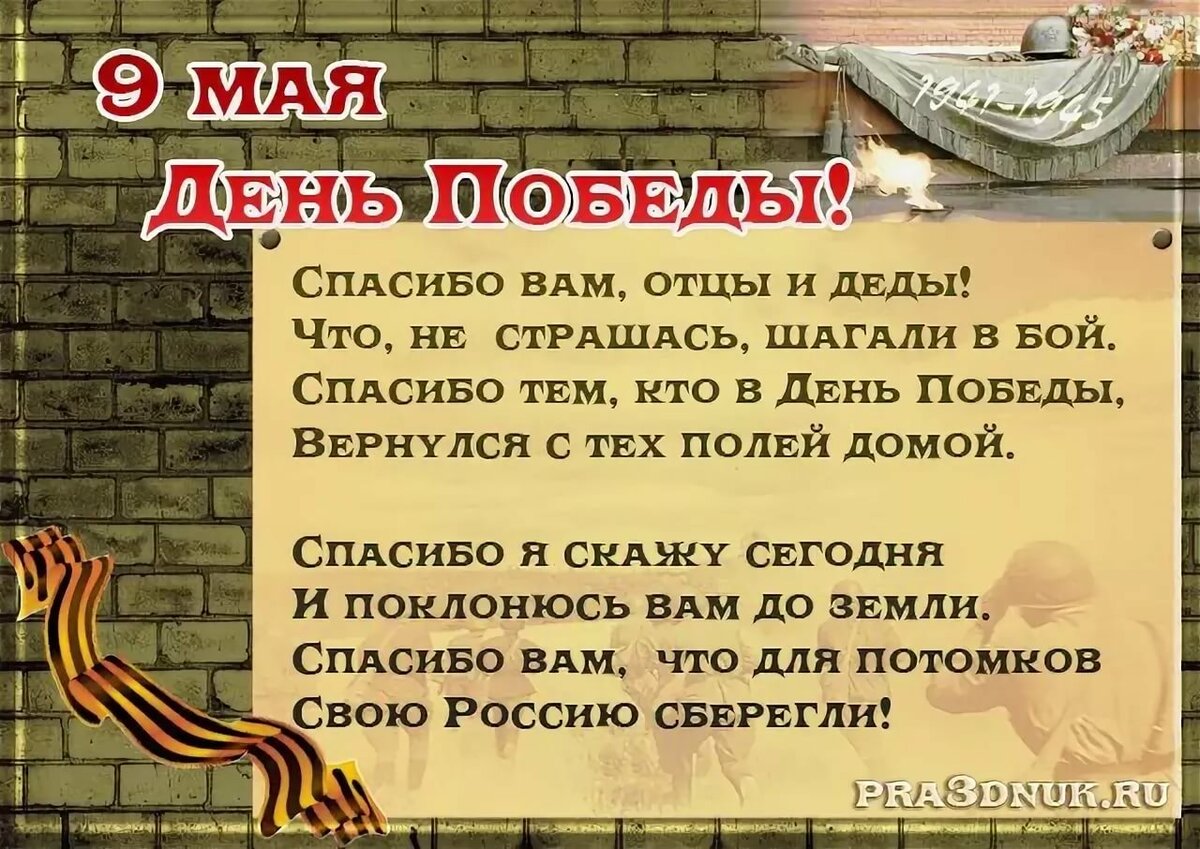  С праздником! С Днем Победы! Я помню, я горжусь!Беседу подготовила воспитатель Шибкова Инесса Владимировна!